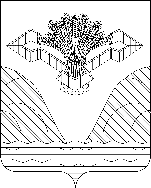 Российская ФедерацияСамарская областьАДМИНИСТРАЦИЯ МУНИЦИПАЛЬНОГО РАЙОНА СТАВРОПОЛЬСКИЙПОСТАНОВЛЕНИЕ04.02.2019                                                      				№490нпаО внесении изменений в постановлениеадминистрации муниципального района Ставропольский Самарской области от 05.04.2017 № 2553нпа «Об утверждении Порядка по предоставлению в 2018 – 2020 годах субсидий сельскохозяйственным товаропроизводителям и организациям агропромышленного комплекса, осуществляющим свою деятельность на территории Самарской области, в целях возмещения затрат в связи с производством сельскохозяйственной продукции в части расходов на развитие молочного скотоводства Самарской области, а также ставок для расчета субсидии в части расходов на развитие молочного скотоводства Самарской области и соответствующих форм документов»В соответствии с постановлением Правительства Самарской области от 27.12.2018 № 856 «О внесении изменений в отдельные постановления Правительства Самарской области», в целях совершенствования механизма предоставления мер государственной поддержки в сфере сельскохозяйственного производства, администрация муниципального района Ставропольский Самарской области постановляет:1. Внести в постановление администрации муниципального района Ставропольский Самарской области от 05.04.2017 № 2553нпа «Об утверждении Порядка по предоставлению в 2018 – 2020 годах субсидий сельскохозяйственным товаропроизводителям и организациям агропромышленного комплекса, осуществляющим свою деятельность на территории Самарской области, в целях возмещения затрат в связи с производством сельскохозяйственной продукции в части расходов на развитие молочного скотоводства Самарской области, а также ставок для расчета субсидии в части расходов на развитие молочного скотоводства Самарской области и соответствующих форм документов» следующие изменения: в Порядке по предоставлению в 2018 – 2020 годах субсидий сельскохозяйственным товаропроизводителям и организациям агропромышленного комплекса, осуществляющим свою деятельность на территории Самарской области, в целях возмещения затрат в связи с производством сельскохозяйственной продукции в части расходов на развитие молочного скотоводства Самарской области:пункт 18 изложить в следующей редакции:«18. Управление осуществляет обязательную проверку соблюдения условий, целей и порядка предоставления субсидий их получателями.Министерство осуществляет обязательную проверку соблюдения условий, целей и порядка предоставления субсидий их получателями.Органы государственного финансового контроля при осуществлении государственного финансового контроля проводят проверку соблюдения условий, целей и порядка предоставления субсидий их получателями.».2.Контроль за исполнением настоящего постановления возложить на                                 временно исполняющего обязанности заместителя Главы района по сельскому хозяйству-руководителя управления М.П. Шевчука.	3. Опубликовать настоящее постановление в газете «Ставрополь-на-Волге. Официальное опубликование» и на официальном сайте администрации муниципального района Ставропольский в сети «Интернет» stavradm.ru.	4. Настоящее постановление вступает в силу со дня его официального опубликования.Глава муниципального района			                                               В.М. МедведевСамойлова28-15-08